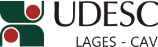 DESIGNA BANCA DE AVALIAÇÃO DE DISSERTAÇÃO DE MESTRADO EM PRODUÇÃO VEGETAL.A Diretora Geral em Exercício do Centro de Ciências Agroveterinárias, no uso de suas atribuições, RESOLVE:1 - Designar os abaixo relacionados para comporem a Banca de Avaliação da Dissertação de Mestrado em Produção Vegetal intitulada “Caracterização de isolados de Phytophthora infestans, teste de efeito protetor, curativo e resistência ao Metalaxil”, da mestranda MARIA RAQUEL FORNARI, a realizar-se no dia 30 de julho de 2015, às 8 horas, nas dependências do CAV/UDESC:Dr. PEDRO BOFF – (EPAGRI/Lages/SC) – PresidenteDrª. LENITA AGOSTINETTO  – (UNIPLAC/Lages/SC) – Membro externoDr. RICARDO TREZZI CASA – (UDESC/Lages/SC) – Membro  Dr. LEONARDO BIANCO DE CARVALHO – (UDESC/Lages/SC) – SuplenteDr. LUIZ AUGUSTO MARTINS PERUCH – (EPAGRI/Urussanga/SC) – Suplente externoProfª Mere Erika SaitoDiretora Geral em Exercício do CAV/UDESCPORTARIA INTERNA DO CAV Nº 194/2015, de 28/07/2015